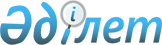 Об организации общественных работ на 2015 годПостановление акимата района Турара Рыскулова от 28 ноября 2014 года № 476. Зарегистрировано Департаментом юстиции Жамбылской области 29 декабря 2014 года № 2454      В соответствии со статьей 20 Закона Республики Казахстан от 23 января 2001 года «О занятости населения» и в целях организации общественных работ для безработных, акимат района Т.Рыскулова ПОСТАНОВЛЯЕТ:
      1.  Утвердить перечень организации, виды, объемы и конкретные условия общественных работ, размеры оплаты труда участников и источники их финансирования, определить спрос и предложение на общественные работы согласно приложению.
      2.  Коммунальному государственному учреждению «Отдел занятости и социальных программ акимата района Т. Рыскулова» обеспечить организацию общественных работ в соответствии с действующим законодательством Республики Казахстан.
      3.  Контроль за исполнением настоящего постановления возложить на заместителя акима района Алпеисова Бейсенбека Ашималиевича.
      4.  Настоящее постановление вступает в силу со дня государственной регистрации в органах юстиции и вводится в действие по истечении десяти календарных дней со дня его первого официального опубликования.

       «СОГЛАСОВАНО»
      Начальник республиканского государственного
      учреждения «Отдел по делам обороны 
      Турара Рыскуловского района Жамбылской области» 
      Министерства обороны Республики Казахстан
       ________________ Джамангузов Рашид Жамбулович
      «_____» ________________2014 год
      Начальник государственного учреждения
      «Отдел внутренних дел района Т. Рыскулова
      Департамента внутренних дел Жамбылской области»»
      _____________ Ашималиев Сакен Тугелбаевич 
      «_____» __________________2014 год
      Руководитель государственного учреждения
      «Управление юстиции Турар Рыскуловского района
      Департамента юстиции Жамбылской области 
      Министерства юстиции Республики Казахстан»
       _____________ Расилов Турар Тилеубердиевич
      «_____» __________________2014 год
      Руководитель Жамбылского областного филиала 
      Республиканского государственного казенного 
      предприятия «Государственный центр по выплате 
      пенсий Министерство здравоохранения и социального 
      развития Республики Казахстан»
       ______________ Тортбаев Нуржан Мейрханулы
       «_____» __________________2014 год
 Перечень организаций, виды, объемы и конкретные условия общественных работ, размеры оплаты труда участников и источники их финансирования, спрос и предложение на общественные работы
					© 2012. РГП на ПХВ «Институт законодательства и правовой информации Республики Казахстан» Министерства юстиции Республики Казахстан
				      Аким района Ж. АйтаковПриложение к постановлению
акимата района Т. Рыскулова
№ 476 от 28 ноября 2014 года№Наименование организацииВиды общественных работОбъемы и конкретные условия общественных работРазмеры оплаты труда участников и источники их финансирования
( тенге)2015 год2015 год№Наименование организацииВиды общественных работОбъемы и конкретные условия общественных работРазмеры оплаты труда участников и источники их финансирования
( тенге)спроспредложение1Коммунальное государственное предприятие на праве хозяйственного ведения «Кулан –Тазалык» акимата района Т.Рыскулова Жамбылской областиСанитарная очистка, благоустройство и озеленение районаНа условиях неполного рабочего дня и по гибкому графику40000 местный бюджет772Республика Казахстан Жамбылской области товарищество с ограниченной ответственностью «Жасыл-Кұлан» Т.Рыскуловского районаСанитарная очистка, благоустройство и озеленение районаНа условиях неполного рабочего дня и по гибкому графику40000 местный бюджет10103Государственное учреждение «Отдел внутренних дел района Т.Рыскулова Департамента внутренних дел Жамбылской области»Техническая помощь в оформлении документовНа условиях неполного рабочего дня и по гибкому графику40000 местный бюджет444Республиканское государственное учреждение «Отдел по делам обороны Турара Рыскуловского района Жамбылской области» Министерства обороны Республики КазахстанТехническая помощь в оформлении документовНа условиях неполного рабочего дня и по гибкому графику40000 местный бюджет885Коммунальное государственное учреждение «Отдел занятости и социальных программ акимата района Т.Рыскулова»Техническая помощь в оформлении документовНа условиях неполного рабочего дня и по гибкому графику40000 местный бюджет12126Коммунальное государственное учреждение «Аппарат акима Куланского сельского округа района Т.Рыскулова»Санитарная очистка закрепленных участковНа условиях неполного рабочего дня и по гибкому графику40000 местный бюджет21217Коммунальное государственное учреждение «Аппарат акима Луговского сельского округа района Т.Рыскулова»Санитарная очистка закрепленных участковНа условиях неполного рабочего дня и по гибкому графику40000 местный бюджет13138Коммунальное государственное учреждение «Аппарат акима Корагатинского сельского округа района Т.Рыскулова»Санитарная очистка закрепленных участковНа условиях неполного рабочего дня и по гибкому графику40000 местный бюджет999Коммунальное государственное учреждение «Аппарат акима Каракыстакского сельского округа района Т.Рыскулова»Санитарная очистка закрепленных участковНа условиях неполного рабочего дня и по гибкому графику40000 местный бюджет101010Коммунальное государственное учреждение «Аппарат акима Кокдоненского сельского округа района Т.Рыскулова»Санитарная очистка закрепленных участковНа условиях неполного рабочего дня и по гибкому графику40000 местный бюджет101011Коммунальное государственное учреждение «Аппарат акима Новосельского сельского округа района Т.Рыскулова»Санитарная очистка закрепленных участковНа условиях неполного рабочего дня и по гибкому графику40000 местный бюджет8812Коммунальное государственное учреждение «Аппарат акима Акыртюбинского сельского округа района Т.Рыскулова»Санитарная очистка закрепленных участковНеполный рабочий день и гибкий график 40000 местный бюджет9913Коммунальное государственное учреждение «Аппарат акима Акбулакского сельского округа района Т.Рыскулова»Санитарная очистка закрепленных участковНа условиях неполного рабочего дня и по гибкому графику40000 местный бюджет9914Коммунальное государственное учреждение «Аппарат акима Жанатурмыского сельского округа района Т.Рыскулова»Санитарная очистка закрепленных участковНа условиях неполного рабочего дня и по гибкому графику40000 местный бюджет8815Коммунальное государственное учреждение «Аппарат акима Кумарыкского сельского округа района Т.Рыскулова»Санитарная очистка закрепленных участковНа условиях неполного рабочего дня и по гибкому графику40000 местный бюджет101016Коммунальное государственное учреждение «Аппарат акима Орнекского сельского округа района Т.Рыскулова»Санитарная очистка закрепленных участковНа условиях неполного рабочего дня и по гибкому графику40000 местный бюджет101017Коммунальное государственное учреждение «Аппарат акима Теренозекского сельского округа района Т.Рыскулова»Санитарная очистка закрепленных участковНа условиях неполного рабочего дня и по гибкому графику40000 местный бюджет111118Коммунальное государственное учреждение «Аппарат акима Абайского сельского округа района Т.Рыскулова»Санитарная очистка закрепленных участковНа условиях неполного рабочего дня и по гибкому графику40000 местный бюджет8819Коммунальное государственное учреждение «Аппарат акима Когершинского сельского округа района Т.Рыскулова»Санитарная очистка закрепленных участковНа условиях неполного рабочего дня и по гибкому графику40000 местный бюджет8820Коммунальное государственное учреждение «Аппарат акима Кайындинского сельского округа района Т.Рыскулова» Санитарная очистка закрепленных участковНа условиях неполного рабочего дня и по гибкому графику40000 местный бюджет9921Государственное учреждение «Управление юстиции района Турара Рыскулова Департамента юстиции Жамбылской области Министерства юстиции Республики Казахстан» Техническая помощь в оформлении документовНа условиях неполного рабочего дня и по гибкому графику40000 местный бюджет4422Жамбылский областной филиал Республиканского государственного казенного предприятия «Госуарственный центр по выплате пенсий Министерство здравоохранения и социальногоразвития Республики Казахстан»Техническая помощь в оформлении документовНа условиях неполного рабочего дня и по гибкому графику40000 местный бюджет2223Коммунальное государственное учреждение «Таза-Су»Санитарная очистка закрепленных участковНа условиях неполного рабочего дня и по гибкому графику40000 местный бюджет77Всего:207207